es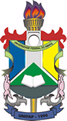 MINISTÉRIO DA EDUCAÇÃOUNIVERSIDADE FEDERAL DO AMAPÁCOLEGIADO DO CURSO DE LICENCIATURA DE ARTES VISUAISRod. Juscelino Kubitschek, KM-02 Jardim Marco Zero Macapá - AP CEP 68.903-419ATA DO COLEGIADO DO CURSO DE LICENCIATURA EM ARTES VISUAIS DA UNIVERSIDADE FEDERAL DO AMAPÁAta da REUNIÃO DO COLEGIADO DO CURSO DE LICENCIATURA EM ARTES VISUAIS DA UNIVERSIDADE FEDERAL DO AMAPÁ, realizada no dia 10 de Outubro de 2014, às 09 horas e 20 minutos em segunda chamada, na sala “número 1” do Curso de Licenciatura em Artes Visuais do Departamento de Letras e Artes, Jornalismo, Teatro e LIBRAS da Universidade Federal do Amapá PAUTAS: 1-Atendimento Pedagógico ao Discente Amadeu Leôncio                  2- Resolução 026/2011-CONSU-UNIFAP                   3- Entrega do plano de Ensino e PAID para 17/10/2014                  4-Atribuição de Função (40 horas) de pesquisa e/ou extensão ao Professor Josuel Silva Souto                  5-Evento Acadêmico Grupo de PesquisaÀs nove horas e vinteminutos do dia dez de outubro do ano de dois mil e quatorze, na sala “número 1” do Curso de Licenciatura em Artes Visuais do Departamento de Letras e Artes, Jornalismo, Teatro e LIBRAS da Universidade Federal do Amapá, reuniu-se o Colegiado do Curso de Licenciatura em Artes Visuais, conforme convocação feita pelo coordenador do curso, com a presençados professores: Maurício Remígio Viana, Nycolas dos Santos Albuquerque, João Batista de Oliveira, José de Vasconcelos Silva e Silvia Carla Marques Costa, o Coordenador do Curso Alexandre Adalberto Pereirae o Professor do Colegiado de LETRAS-LIBRAS Ronaldo Manassés, além dos representantes discentesRayele Marinho da turma artes 2014 e FabrícioPena da turma artes 2011. Sob a Presidência do Professor Dr. Alexandre Adalberto Pereira, Coordenador do Curso de Licenciatura em Artes Visuais.  A Presidência cumprimentou todos e deu por aberta a sessão. Na sequencia, realizaram-se informes administrativos, o professor Alexandre informou que o discente Jorge Paulino Solicitou P.L.I por meio de requerimento junto a coordenação e esclareceu que o discente já se encontra matriculado no período regular seguindo o coordenador solicitou a apreciação do colegiado quanto ao requerimento do discente, logo por unâminidade os presentes indeferiram a solicitação do discente por o mesmo já esta matriculado no período regular e por entenderem que a oferta de PLI só deve ocorrer por interesse da Coordenação para corrigir distorções na oferta de disciplinas e não para atendimento de solicitações individuais.  Dando prosseguimento o Coordenador Solicita aprovação do colegiado para a adequação do formulário de Avaliação de estágio supervisionado para mudar critérios na prática docente, sendo assim e aprovado pelos presentes Ad Referendum. O coordenador informa que o novo modelo de ficha segue em anexo nesta ata. Logo segue para o primeiro ponto de pauta o professor Ronaldo Manasses expõe para os presentes que desde a entrada do discente Amadeu Leoncio informou a PROGRAD que se precisava de interpretes e que o Aluno surdo tem direitos constitucionais desde a legalização da LIBRAS como língua natural e esclareceu a dificuldades  que os interpretes tem na sala de aula de ser perde muita informação e informou que a PROGEP oferece curso de  libras  semestrais, seguindo o mesmo exibiu um vídeo que mostrava como era a educação de pessoas surdas e pediu para os professores disponibilizarem o acesso dos interpretes ao material de aula, seguindo o professor Ronaldo agradeceu o convite e se colocou a disposição para eventuais dúvidas despediu-se e deixou a sala de reuniões. Seguindo ao próximo ponto de Pauta o coordenador professor Alexandre leu a resolução 026/2011-CONSU-UNIFAP e pontuou que a resolução diz que o plano de ensino deve ser entregue no primeiro dia de aula aos discentes e que os mesmo devem exigir o planejamento do professor e ainda ressalta o direito dos discente em receber suas provas avaliativas de volta e fala aos presentes que os PAIDs e Planos de ensino devem ser entregues na coordenação ate dia dezessete de outubro de dois mil e quatorze, logo o professor João batista fala que posteriormente os PAIDs serão encaminhados ao Departamento. Seguindo ao próximo ponto de pauta o Coordenador fala aos presentes que o professo Josuel Souto reivindicou uma disciplina para ministrar no semestre corrente e que o mesmo se comprometeu estar nesta reunião onde apresentaria um plano de ensino, mas o mesmo não cumpriu com o acordado e faltou na presente reunião. Seguindo a discente Rayelle se pronuncia lendo  um documento assinado por ela e seus colegas de sala  que relata a postura do professor Josuel em sala de aula e seu descontentamento com o mesmo, seguindo o professor Alexandre propõe aos presentes que se encaminhe um documento via coordenação  para PROGRAD para que se resolva a problemática de maneira definitiva o que foi acatado pelos presentes que pontuaram que o coordenador deve informar à PROGRAD, por meio de um documento sobre as questões pedagógicas relativas ao professor Josuel Souto. Seguindo o professor Alexandre pede aprovação de seu projeto de extensão denominado DISTANTE II que e aprovado por unâminidade, logo o professor Vasconcelos também pede aprovação de seu projeto de extensão denominado MEMORIAS URBANAS que e aprovado por unaminidade pelos presentes. Seguindo o professor Vasconcelos pedi que seja apreciado pelo colegiado sua progressão por mérito, que é em seguida aprovado por todos os presentes.Adiante a professora Silvia Carla fala que seu grupo de pesquisa realizara um evento com palestras  oficinas e mini-cursos que acontecera no período de dois á seis de dezembro de dois mil e quatorze e solicita que os Alunos do curso de Artes Visuais sejam dispensados de suas atividades acadêmicas para participar do evento e se comprometeu de passar lista de frequência durante o período do evento, assim foi aceito pelos presentes, pontuando que o coordenador deve solicitar aos professores que os mesmos dispensem seus alunos das atividades regulares para participarem do evento. Em seguida o professor Vasconcelos solicita autorização do colegiado para apresentar trabalho científico no período de cinco á sete e de onze á dezoito de novembro de dois mil e quatorze logo foi apreciado e aprovado por todos os presentes.Em seguida, o Coordenador agradeceu a presença de todos e deu por encerrada a sessão, da qual, para constar, eu, Wellen Souza de Oliveira, Assistente Administrativo lotado na coordenação do curso de Artes visuais, Secretariarei e lavrei a presente ata que, será assinada pelo Senhor Presidente e demais Professores, Macapá, 10 de Outubro de 2014.Anexo: FORMULÁRIO DE AVALIAÇÃO DO ESTAGIÁRIOI – DADOS PESSOAIS DO ESTAGIÁRIOII – DADOS DA INSTITUIÇÃO ESCOLAR CONCEDENTEIII- CRITÉRIOS AVALIADOS DA PRÁTICA DOCENTE EM ARTES VISUAISIV - PARECER DO PROFESSOR RESPONSÁVEL PELO ACOMPANHAMENTO DO ESTAGIÁRIO ASSINATURA DO PROFESSOR Macapá, _____________de _____________ de 201____NOME: MATRÍCULA:TURNO:TELEFONE:E-MAILDISCIPLINA:SEMESTRE /ANO:PROFESSOR ORIENTADOR:PROFESSOR ORIENTADOR:PROFESSOR ORIENTADOR:DATA DE INÍCIO DA ATIVIDADE PRÁTICA DO ESTÁGIO SUPERVISIONADODATA DE TÉRMINO DA ATIVIDADE PRÁTICA DO ESTÁGIO SUPERVISIONADOHORÁRIO:ESCOLA CONCEDENTE:ENDEREÇO:DADOS DA TURMA/TURNO:PROFESSOR RESPONSÁVEL PELO ACOMPANHAMENTO DO ESTAGIÁRIO:FORMAÇÃO PROFISSIONAL:TELEFONE:E-MAIL:FORMAÇÃO PROFISSIONAL:TELEFONE:E-MAIL:1. Conhecimentos Docentes: refere-se ao preparo docente demonstrado no desenvolvimento das atividades programadas (Planejamentos de aula, Recursos didáticos, Metodologia, Conteúdo e Avaliação).(  ) APROVADO(  ) ATENDEU PARCIALMENTE(..)REPROVADO2. Inventividade: Disposição relacional pedagógica entre a metodologia proposta, planejamento, recursos didáticos, conteúdos e os contextos escolares.(  ) APROVADO(  ) ATENDEU PARCIALMENTE(..)REPROVADO3. Inovação: Inter-relações da prática docente com os conhecimentos contemporâneos em artes visuais e cultura visual e os contextos sociais/culturais/políticos emergentes, tais como classe, gênero, etnia, raça, sexualidade, etc.(  ) APROVADO(  ) ATENDEU PARCIALMENTE(..)REPROVADO4. Diálogos Docentes: refere-se a mobilidade de diálogo estabelecido entre o estagiário com os alunos da instituição escolar, o planejamento e o professor avaliador.(  ) APROVADO(  ) ATENDEU PARCIALMENTE(..)REPROVADO5 Saberes e Fazeres docentes: Demonstrou preocupação em aprofundar o trabalho desenvolvido evidenciado com estudos, pesquisa e leituras complementares para o desenvolvimento da atividade programada.(  ) APROVADO(  ) ATENDEU PARCIALMENTE(..)REPROVADO